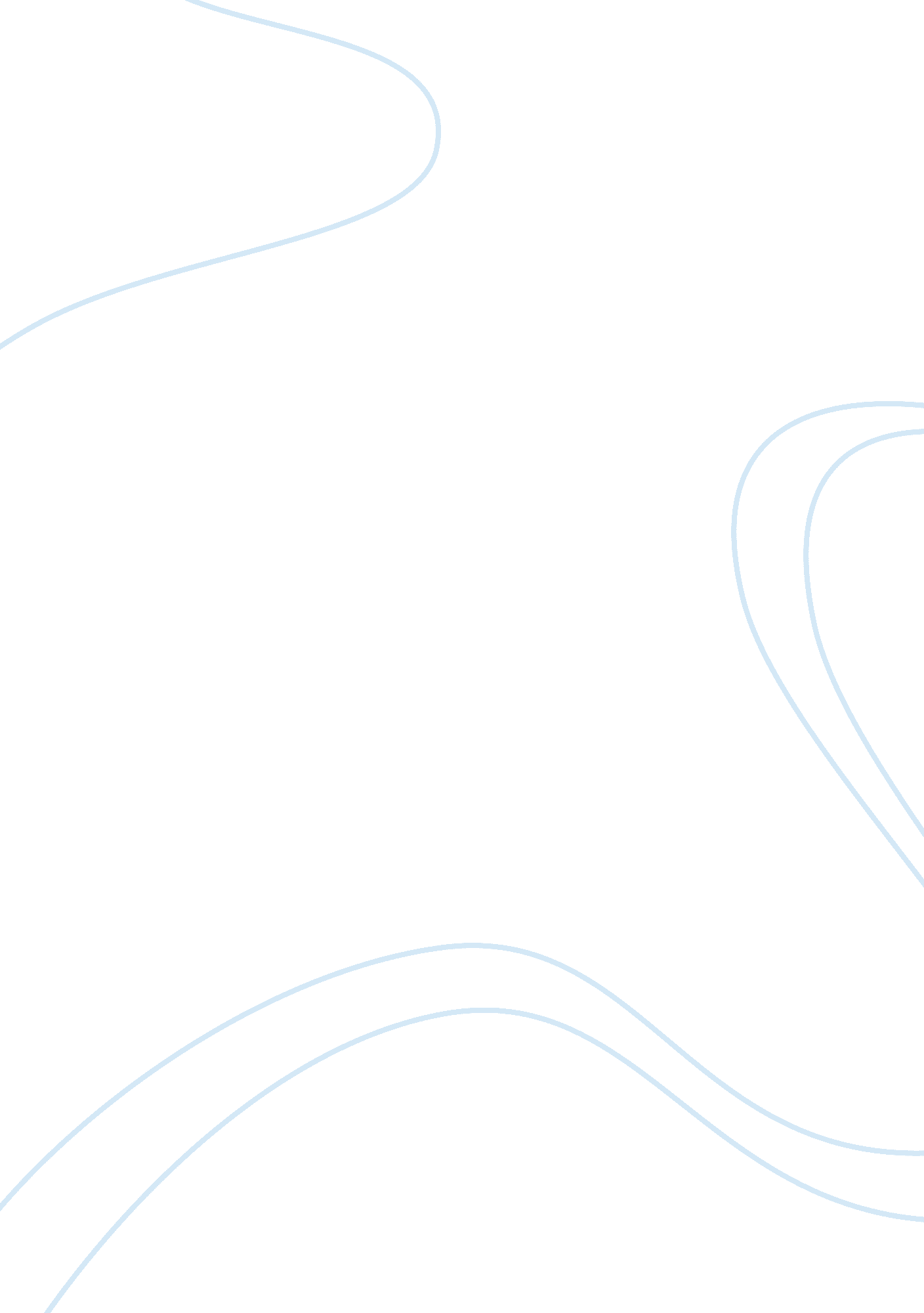 Veterinary clinicEducation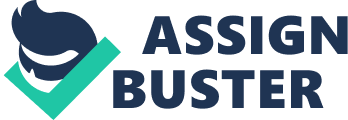 We would like to call your attention to the possibility of purchasing a pet insurance policy. Most insurance policies do not cover routine office visits or shots, but they can cover more than half of the total cost should [Fluffy] require any type of major procedure. Having a pet insurance policy means you can make decisions based on the welfare of your pet rather than the restrictions of the cost. 
Many clients have asked which policy Dr. Munson recommends. Although she does not have any financial interests in any pet insurance provider, there are three that stand out as having had good track records with our office: 
Veterinary Pet Insurance Superior 
PetCare Pals 
Quick Care Gold 
Petshealth Care Plan 
Basic Care 
Covers dogs, cats, exotics 
Individual rate plans 
Full range of coverage 
Covers dogs and cats 
Individual rate plans 
Variety of options 
Covers dogs and cats 
Low deductible option 
High reimbursement rate 
http://www. petinsurance. com/ 
http://www. 24petwatch. com/petinsurance/ 
http://www. petshealthplan. com/ 
Whether you use one of these plans or another, we hope you will consider obtaining insurance for your pet. While we all hope [Fluffy] will never need extensive medical care, better decisions can be made for [his] welfare if you have prepared in advance. As always, you can call the office any time you have concerns or questions. 
Sincerely, 
Student name 